Auchenharvie Academy – S1/2/3 - Home Learning Programme – Wb January 11th 2020.    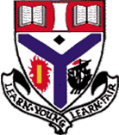 Reminder – pupils will be issued with 1 hour per week in all subjects except in English, Maths and HWB where 1.5/2hrs work will be uploaded for all pupils.All work will be uploaded to Google Classroom / GLOW by 9am on the identified morning for each subject.Pupils should log into these platforms using their usual details.Full details of specific work for all subjects will be sent to parents/carers on Friday 8th January 2021. This will help parents/carers to see exactly what work is being set for pupils.Monday 11th JanuaryMathsMusicDesign & TechnologyTuesday 12th JanuaryEnglishModern LanguagesScienceWednesday 13th JanuaryDigital LiteracyArt PEThursday 14th JanuarySocial Subjects inc RMEHome EconomicsDramaFriday 15th JanuaryComputing SciencePSE